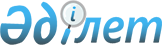 2023-2025 жылдарға арналған Қармақшы ауылдық округінің бюджеті туралыҚызылорда облысы Қармақшы аудандық мәслихатының 2022 жылғы 21 желтоқсандағы № 259 шешімі.
      "Қазақстан Республикасының Бюджет кодексі" Қазақстан Республикасы Кодексінің 75-бабының 2-тармағына, "Қазақстан Республикасындағы жергілікті мемлекеттік басқару және өзін-өзі басқару туралы" Қазақстан Республикасы Заңының 6-бабының 2-7-тармағына сәйкес Қызылорда облысы Қармақшы аудандық мәслихаты ШЕШТІ:
      1. 2023-2025 жылдарға арналған Қармақшы ауылдық округінің бюджеті 1, 2 және 3-қосымшаларға сәйкес, оның ішінде 2023 жылға мынадай көлемдерде бекітілсін:
      1) кірістер – 96 341,3 мың теңге, оның ішінде:
      салықтық түсімдер – 3 628 мың теңге;
      салықтық емес түсімдер – 18 мың теңге;
      негізгі капиталды сатудан түсетін түсімдер – 1 646 мың теңге;
      трансферттер түсімдері – 91 049,3 мың теңге;
      2) шығындар – 96 866,9 мың теңге;
      3) таза бюджеттік кредиттеу – 0;
      бюджеттік кредиттер – 0;
      бюджеттік кредиттерді өтеу – 0;
      4) қаржы активтерімен операциялар бойынша сальдо – 0;
      қаржы активтерін сатып алу – 0;
      мемлекеттің қаржы активтерін сатудан түсетін түсімдер – 0;
      5) бюджет тапшылығы (профициті) – -525,6 мың теңге;
      6) бюджет тапшылығын қаржыландыру (профицитін пайдалану) – 525,6 мың теңге;
      қарыздар түсімі – 0;
      қарыздарды өтеу – 0;
      бюджет қаражаттарының пайдаланылатын қалдықтары – 525,6 мың теңге.
      Ескерту. 1-тармақ жаңа редакцияда - Қызылорда облысы Қармақшы аудандық мәслихатының 28.04.2023 № 15; өзгерістер енгізілді - Қызылорда облысы Қармақшы аудандық мәслихатының 16.08.2023 № 70; 22.11.2023 № 95 (01.01.2023 бастап қолданысқа енгізіледі) шешімдерімен.


      2. 2023 жылға аудандық бюджеттен Қармақшы ауылдық округінің бюджетіне берілетін бюджеттік субвенция көлемі 71 148 мың теңге мөлшерінде белгіленгені ескерілсін.
      "2-1. 2022 жылы аудандық бюджеттен бөлінген мақсатты трансферттердің пайдаланылмаған (толық пайдаланылмаған) 10 мың теңгені аудандық бюджетке қайтару ескерілсін.
      Ескерту. Шешім 2-1-тармақпен толықтырылды - Қызылорда облысы Қармақшы аудандық мәслихатының 28.04.2023 № 15 шешімімен (01.01.2023 бастап қолданысқа енгізіледі).


      3. Жергілікті бюджеттерді атқару процесінде секвестрлеуге жатпайтын, 2023 жылға арналған бюджеттік бағдарламаның тізбесі 4-қосымшаға сәйкес бекітілсін.
      4. 2023 жылға арналған Қармақшы ауылдық округінің бюджетінде аудандық бюджет есебінен қаралған нысаналы трансферттер 5-қосымшасына сәйкес бекітілсін.
      5. Осы шешім 2023 жылғы 1 қаңтардан бастап қолданысқа енгізіледі. 2023 жылға арналған Қармақшы ауылдық округінің бюджеті
      Ескерту. 1-қосымша жаңа редакцияда - Қызылорда облысы Қармақшы аудандық мәслихатының 22.11.2023 № 95 шешімімен (01.01.2023 бастап қолданысқа енгізіледі). 2024 жылға арналған Қармақшы ауылдық округінің бюджеті 2025 жылға арналған Қармақшы ауылдық округінің бюджеті Жергілікті бюджеттерді атқару процесінде секвестрлеуге жатпайтын, 2023 жылға арналған бюджеттік бағдарламаның тізбесі 2023 жылға арналған Қармақшы ауылдық округінің бюджетінде аудандық бюджет есебінен қаралған нысаналы трансферттер
      Ескерту. 5-қосымша жаңа редакцияда - Қызылорда облысы Қармақшы аудандық мәслихатының 22.11.2023 № 95 шешімімен (01.01.2023 бастап қолданысқа енгізіледі).
					© 2012. Қазақстан Республикасы Әділет министрлігінің «Қазақстан Республикасының Заңнама және құқықтық ақпарат институты» ШЖҚ РМК
				
      Қармақшы аудандық мәслихатының хатшысы:

Ә.Қошалақов
Қызылорда облысы Қармақшы
аудандық мәслихатының
2022 жылғы "21" желтоқсандағы
№ 259 шешіміне 1-қосымша
Санаты
Санаты
Санаты
Санаты
Санаты
Сомасы, мың теңге
Сыныбы
Сыныбы
Сыныбы
Сыныбы
Сомасы, мың теңге
Кішісыныбы
Кішісыныбы
Кішісыныбы
Сомасы, мың теңге
Атауы
Атауы
Сомасы, мың теңге
1.Кірістер
1.Кірістер
96341,3
1
Салықтық түсімдер
Салықтық түсімдер
3628
01
Табыс салығы
Табыс салығы
1000
2
Жеке табыс салығы
Жеке табыс салығы
1000
04
Меншiккесалынатынсалықтар
Меншiккесалынатынсалықтар
2543
1
Мүлiккесалынатынсалықтар 
Мүлiккесалынатынсалықтар 
100
3
Жерсалығы 
Жерсалығы 
30
4
Көлiк құралдарынасалынатынсалық 
Көлiк құралдарынасалынатынсалық 
2405
5
Бірыңғай жер салығы
Бірыңғай жер салығы
8
05
Тауарларға жұмыстарға және қызметтерге салынатын ішкі салықтар
Тауарларға жұмыстарға және қызметтерге салынатын ішкі салықтар
85
3
Табиғи және басқа ресурстарды пайдаланғаны үшін түсетін түсімдер
Табиғи және басқа ресурстарды пайдаланғаны үшін түсетін түсімдер
85
2
Салықтық емес түсiмдер
Салықтық емес түсiмдер
18
01
Мемлекеттік меншіктен түсетін кірістер
Мемлекеттік меншіктен түсетін кірістер
18
5
Мемлекет меншігіндегі мүлікті жалға беруден түсетін кірістер
Мемлекет меншігіндегі мүлікті жалға беруден түсетін кірістер
18
3
Негізгі капиталды сатудан түсетін түсімдер
Негізгі капиталды сатудан түсетін түсімдер
1646
01
Мемлекеттік мекемелерге бекітілген мемлекеттік мүлікті сату
Мемлекеттік мекемелерге бекітілген мемлекеттік мүлікті сату
1635
1
Мемлекеттік мекемелерге бекітілген мемлекеттік мүлікті сату
Мемлекеттік мекемелерге бекітілген мемлекеттік мүлікті сату
1635
03
Жерді және материалдық емес активтерді сату
Жерді және материалдық емес активтерді сату
11
1
Жерді сату
Жерді сату
11
4
Трансферттердіңтүсімдері
Трансферттердіңтүсімдері
91049,3
02
Мемлекеттiкбасқарудыңжоғарытұрғаноргандарынантүсетiнтрансферттер
Мемлекеттiкбасқарудыңжоғарытұрғаноргандарынантүсетiнтрансферттер
91049,3
3
Аудандардың (облыстықмаңызы бар қаланың) бюджетінентрансферттер
Аудандардың (облыстықмаңызы бар қаланың) бюджетінентрансферттер
91049,3
Функционалдық топ
Функционалдық топ
Функционалдық топ
Функционалдық топ
Функционалдық топ
Сомасы, мың теңге
Функционалдықкіші топ
Функционалдықкіші топ
Функционалдықкіші топ
Функционалдықкіші топ
Сомасы, мың теңге
Бюджеттікбағдарламалардыңәкімшісі
Бюджеттікбағдарламалардыңәкімшісі
Бюджеттікбағдарламалардыңәкімшісі
Сомасы, мың теңге
Бағдарлама
Бағдарлама
Сомасы, мың теңге
Атауы
Сомасы, мың теңге
2. Шығындар
96866,9
01
Жалпы сипаттағы мемлекеттiк көрсетілетін қызметтер
38205,7
1
Мемлекеттiк басқарудың жалпы функцияларын орындайтын өкiлдi, атқарушы және басқа органдар
38205,7
124
Аудандық маңызы бар қала, ауыл, кент, ауылдық округ әкімінің аппараты
38205,7
001
Аудандық маңызы бар қала, ауыл, кент, ауылдық округ әкімінің қызметін қамтамасыз ету жөніндегі қызметтер
38205,7
05
Денсаулық сақтау
3
9
Денсаулық сақтау саласындағы өзге де қызметтер
3
124
Аудандық маңызы бар қала, ауыл, кент, ауылдық округ әкімінің аппараты
3
002
Шұғыл жағдайларда сырқаты ауыр адамдарды дәрігерлік көмек көрсететін ең жақын денсаулық сақтау ұйымына дейін жеткізуді ұйымдастыру
3
07
Тұрғынүй-коммуналдықшаруашылық
19372,2
2
Коммуналдық шаруашылық
2000
124
Аудандық маңызы бар қала, ауыл, кент, ауылдық округ әкімінің аппараты
2000
014
Елді мекендерді сумен жабдықтауды ұйымдастыру
2000
3
Елді-мекендерді көркейту
17372,2
124
Аудандықмаңызы бар қала, ауыл, кент, ауылдық округ әкімінің аппараты
17372,2
008
Елді мекендердегі көшелерді жарықтандыру
2684
011
Елді мекендерді абаттандыру мен көгалдандыру
14688,2
08
Мәдениет, спорт, туризм жәнеақпараттық кеңістiк
32584
1
Мәдениетсаласындағықызмет
32584
124
Аудандықмаңызы бар қала, ауыл, кент, ауылдық округ әкімінің аппараты
32584
006
Жергіліктідеңгейдемәдени-демалысжұмысынқолдау
32584
12
Көлік және коммуникация
6692
1
Автомобиль көлігі
6692
124
Аудандықмаңызы бар қала, ауыл, кент, ауылдық округ әкімінің аппараты
6692
045
Аудандық маңызы бар қалаларда, ауылдарда, кенттерде, ауылдық округтерде автомобиль жолдарын күрделі және орташа жөндеу
6692
15
Трансферттер
10
1
Трансферттер
10
124
Аудандық маңызы бар қала, ауыл, кент, ауылдық округ әкімінің аппараты
10
048
Пайдаланылмаған (толық пайдалнылмаған) нысаналы трансферттер қайтару
10
3. Таза бюджеттік кредит беру
0
4. Қаржыактивтеріменжасалатыноперацияларбойынша сальдо
0
5. Бюджет тапшылығы (профициті)
-525,6
6. Бюджет тапшылығынқаржыландыру (профициттіпайдалану)
525,6
8
Бюджет қаражаттарының пайдаланылатын қалдықтары
525,6
01
Бюджет қаражаты қалдықтары
525,6
1
Бюджет қаражатының бос қалдықтары
525,6Қызылорда облысы Қармақшы
аудандық мәслихатының
2022 жылғы "21" желтоқсандағы
№ 259 шешіміне 2-қосымша
Санаты
Санаты
Санаты
Санаты
Санаты
Сомасы, мың теңге
Сыныбы
Сыныбы
Сыныбы
Сыныбы
Сомасы, мың теңге
Кіші сыныбы
Кіші сыныбы
Кіші сыныбы
Сомасы, мың теңге
Атауы
Атауы
Сомасы, мың теңге
1.Кірістер
1.Кірістер
81996
1
Салықтық түсімдер
Салықтық түсімдер
2478
01
Табыс салығы
Табыс салығы
80
2
Жеке табыс салығы
Жеке табыс салығы
80
04
Меншiкке салынатын салықтар
Меншiкке салынатын салықтар
2393
1
Мүлiкке салынатын салықтар 
Мүлiкке салынатын салықтар 
73
3
Жер салығы 
Жер салығы 
10
4
Көлiк құралдарына салынатын салық 
Көлiк құралдарына салынатын салық 
2310
05
Тауарларға жұмыстарға және қызметтерге салынатын ішкі салықтар
Тауарларға жұмыстарға және қызметтерге салынатын ішкі салықтар
5
3
Табиғи және басқа ресурстарды пайдаланғаны үшін түсетін түсімдер
Табиғи және басқа ресурстарды пайдаланғаны үшін түсетін түсімдер
5
2
Салықтық емес түсiмдер
Салықтық емес түсiмдер
17
01
Мемлекеттік меншіктен түсетін кірістер
Мемлекеттік меншіктен түсетін кірістер
17
5
Мемлекет меншігіндегі мүлікті жалға беруден түсетін кірістер
Мемлекет меншігіндегі мүлікті жалға беруден түсетін кірістер
17
3
Негізгі капиталды сатудан түсетін түсімдер
Негізгі капиталды сатудан түсетін түсімдер
12
03
Жердi және материалдық емес активтердi сату
Жердi және материалдық емес активтердi сату
12
1
Жерді сату
Жерді сату
12
4
Трансферттердің түсімдері
Трансферттердің түсімдері
79489
02
Мемлекеттiк басқарудың жоғары тұрған органдарынан түсетiн трансферттер
Мемлекеттiк басқарудың жоғары тұрған органдарынан түсетiн трансферттер
79489
3
Аудандардың (облыстық маңызы бар қаланың) бюджетінен трансферттер
Аудандардың (облыстық маңызы бар қаланың) бюджетінен трансферттер
79489
Функционалдық топ
Функционалдық топ
Функционалдық топ
Функционалдық топ
Функционалдық топ
Сомасы, мың теңге
Функционалдық кіші топ
Функционалдық кіші топ
Функционалдық кіші топ
Функционалдық кіші топ
Сомасы, мың теңге
Бюджеттік бағдарламалардың әкімшісі
Бюджеттік бағдарламалардың әкімшісі
Бюджеттік бағдарламалардың әкімшісі
Сомасы, мың теңге
Бағдарлама
Бағдарлама
Сомасы, мың теңге
Атауы
Сомасы, мың теңге
2. Шығындар
81996
01
Жалпы сипаттағы мемлекеттiк қызметтер 
36235
1
Мемлекеттiк басқарудың жалпы функцияларын орындайтын өкiлдi, атқарушы және басқа органдар
36235
124
Аудандық маңызы бар қала, ауыл, кент, ауылдық округ әкімінің аппараты
36235
001
Аудандық маңызы бар қала, ауыл, кент, ауылдық округ әкімінің қызметін қамтамасыз ету жөніндегі қызметтер
36235
05
Денсаулық сақтау
3
9
Денсаулық сақтау саласындағы өзге де қызметтер
3
124
Аудандық маңызы бар қала, ауыл, кент, ауылдық округ әкімінің аппараты
3
002
Шұғыл жағдайларда науқасы ауыр адамдарды дәрігерлік көмек көрсететін жақын жердегі денсаулық сақтау ұйымына жеткізуді ұйымдастыру
3
07
Тұрғын үй-коммуналдық шаруашылық
7690
3
Елді мекендерді көркейту
7690
124
Аудандық маңызы бар қала, ауыл, кент, ауылдық округ әкімінің аппараты
7690
008
Елді мекендердегі көшелерді жарықтандыру
2818
011
Елді мекендерді абаттандыру мен көгалдандыру
4872
08
Мәдениет, спорт, туризм және ақпараттық кеңістiк
38068
1
Мәдениет саласындағы қызмет
38068
124
Аудандық маңызы бар қала, ауыл, кент, ауылдық округ әкімінің аппараты
38068
006
Жергілікті деңгейде мәдени-демалыс жұмысын қолдау
38068
3. Таза бюджеттік кредит беру
0
Бюджеттік кредиттер
0
Бюджеттік кредиттерді өтеу
0
4. Қаржы активтерімен жасалатын операциялар бойынша сальдо
0
Қаржы активтерін сатып алу
0
Мемлекеттің қаржы активтерін сатудан түсетін түсімдер
0
5. Бюджет тапшылығы (профициті)
0
6. Бюджет тапшылығын қаржыландыру (профицитті пайдалану)
0
7
Қарыздар түсімдері
0
16
Қарыздарды өтеу
0
8
Бюджет қаражаттарының пайдаланылатын қалдықтары
0Қызылорда облысы Қармақшы
аудандық мәслихатының
2022 жылғы "21" желтоқсандағы
№ 259 шешіміне 3-қосымша
Санаты
Санаты
Санаты
Санаты
Санаты
Сомасы, мың теңге
Сыныбы
Сыныбы
Сыныбы
Сыныбы
Сомасы, мың теңге
Кіші сыныбы
Кіші сыныбы
Кіші сыныбы
Сомасы, мың теңге
Атауы
Атауы
Сомасы, мың теңге
1.Кірістер
1.Кірістер
92139
1
Салықтық түсімдер
Салықтық түсімдер
2580
01
Табыс салығы
Табыс салығы
85
2
Жеке табыс салығы
Жеке табыс салығы
85
04
Меншiкке салынатын салықтар
Меншiкке салынатын салықтар
2489
1
Мүлiкке салынатын салықтар 
Мүлiкке салынатын салықтар 
76
3
Жер салығы 
Жер салығы 
11
4
Көлiк құралдарына салынатын салық 
Көлiк құралдарына салынатын салық 
2402
05
Тауарларға жұмыстарға және қызметтерге салынатын ішкі салықтар
Тауарларға жұмыстарға және қызметтерге салынатын ішкі салықтар
6
3
Табиғи және басқа ресурстарды пайдаланғаны үшін түсетін түсімдер
Табиғи және басқа ресурстарды пайдаланғаны үшін түсетін түсімдер
6
2
Салықтық емес түсiмдер
Салықтық емес түсiмдер
17
01
Мемлекеттік меншіктен түсетін кірістер
Мемлекеттік меншіктен түсетін кірістер
17
5
Мемлекет меншігіндегі мүлікті жалға беруден түсетін кірістер
Мемлекет меншігіндегі мүлікті жалға беруден түсетін кірістер
17
3
Негізгі капиталды сатудан түсетін түсімдер
Негізгі капиталды сатудан түсетін түсімдер
12
03
Жердi және материалдық емес активтердi сату
Жердi және материалдық емес активтердi сату
12
1
Жерді сату
Жерді сату
12
4
Трансферттердің түсімдері
Трансферттердің түсімдері
89530
02
Мемлекеттiк басқарудың жоғары тұрған органдарынан түсетiн трансферттер
Мемлекеттiк басқарудың жоғары тұрған органдарынан түсетiн трансферттер
89530
3
Аудандардың (облыстық маңызы бар қаланың) бюджетінен трансферттер
Аудандардың (облыстық маңызы бар қаланың) бюджетінен трансферттер
89530
Функционалдық топ
Функционалдық топ
Функционалдық топ
Функционалдық топ
Функционалдық топ
Сомасы, мың теңге
Функционалдық кіші топ
Функционалдық кіші топ
Функционалдық кіші топ
Функционалдық кіші топ
Сомасы, мың теңге
Бюджеттік бағдарламалардың әкімшісі
Бюджеттік бағдарламалардың әкімшісі
Бюджеттік бағдарламалардың әкімшісі
Сомасы, мың теңге
Бағдарлама
Бағдарлама
Сомасы, мың теңге
Атауы
Сомасы, мың теңге
2. Шығындар
92139
01
Жалпы сипаттағы мемлекеттiк қызметтер 
39963
1
Мемлекеттiк басқарудың жалпы функцияларын орындайтын өкiлдi, атқарушы және басқа органдар
39963
124
Аудандық маңызы бар қала, ауыл, кент, ауылдық округ әкімінің аппараты
39963
001
Аудандық маңызы бар қала, ауыл, кент, ауылдық округ әкімінің қызметін қамтамасыз ету жөніндегі қызметтер
39963
05
Денсаулық сақтау
3
9
Денсаулық сақтау саласындағы өзге де қызметтер
3
124
Аудандық маңызы бар қала, ауыл, кент, ауылдық округ әкімінің аппараты
3
002
Шұғыл жағдайларда науқасы ауыр адамдарды дәрігерлік көмек көрсететін жақын жердегі денсаулық сақтау ұйымына жеткізуді ұйымдастыру
3
07
Тұрғын үй-коммуналдық шаруашылық
7998
3
Елді мекендерді көркейту
7998
124
Аудандық маңызы бар қала, ауыл, кент, ауылдық округ әкімінің аппараты
7998
008
Елді мекендердегі көшелерді жарықтандыру
2931
011
Елді мекендерді абаттандыру мен көгалдандыру
5067
08
Мәдениет, спорт, туризм және ақпараттық кеңістiк
44175
1
Мәдениет саласындағы қызмет
44175
124
Аудандық маңызы бар қала, ауыл, кент, ауылдық округ әкімінің аппараты
44175
006
Жергілікті деңгейде мәдени-демалыс жұмысын қолдау
44175
3. Таза бюджеттік кредит беру
0
Бюджеттік кредиттер
0
Бюджеттік кредиттерді өтеу
0
4. Қаржы активтерімен жасалатын операциялар бойынша сальдо
0
Қаржы активтерін сатып алу
0
Мемлекеттің қаржы активтерін сатудан түсетін түсімдер
0
5. Бюджет тапшылығы (профициті)
0
6. Бюджет тапшылығын қаржыландыру (профицитті пайдалану)
0
7
Қарыздар түсімдері
0
16
Қарыздарды өтеу
0
8
Бюджет қаражаттарының пайдаланылатын қалдықтары
0Қызылорда облысы Қармақшы
аудандық мәслихатының
2022 жылғы "21" желтоқсандағы
№ 259 шешіміне 4-қосымша
Атауы 
Денсаулық сақтау
Шұғыл жағдайларда сырқаты ауыр адамдарды дәрігерлік көмек көрсететін ең жақын денсаулық сақтау ұйымына жеткізуді ұйымдастыруҚызылорда облысы Қармақшы
аудандық мәслихатының
2022 жылғы "21" желтоқсандағы
№ 259 шешіміне 5-қосымша
№
Атауы
Сомасы, мың теңге
Ағымдағы нысаналы трансферттер:
19 901,3
1
Қармақшы ауданы Қармақшы ауылындағы желдиірмен ескерткішін жөндеуге
3 533,0
2
Қызметтік автокөлікке қосалқы бөлшектер сатып алуға
747,0
3
Қорғаныс бөгетін құжаттандыруға, желдиірмен құжатын тіркеу қызметтеріне
302,7
4
Қармақшы ауыл округіндегі Абай, Сейфуллин, Жеңіс көшелеріне орташа жөндеу жұмыстарына жоба-сметалық құжаттарын дайындауға
6 242,7
5
Қармақшы ауыл округіндегі Абай, Сейфуллин, Жеңіс көшелерге жобалау сметалық құжаттарын ведомостволық сараптамадан өткізуге
449,3
6
Қармақшы ауылдық округі Қызылтам елді мекеніне балалар ойын алаңын орналастыруға жоба-сметалық құжаттама әзірлеуге және сараптама қорытындысын алуға
1 516,1
7
Қармақшы ауылының кіре беріс көшесін көгалдандыру жұмыстарына
5 110,5
8
Қармақшы ауылдық округіне 2 ұңғыма қазу жұмыстарына жоба сметалық құжаттама әзірлеуге
2 000,0